La chèvre biscornue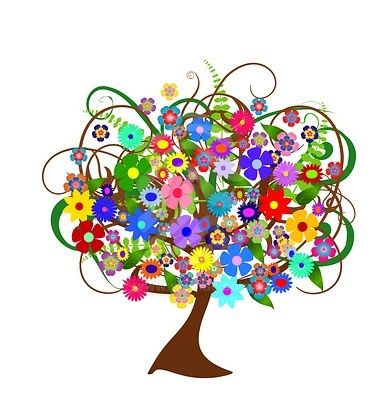 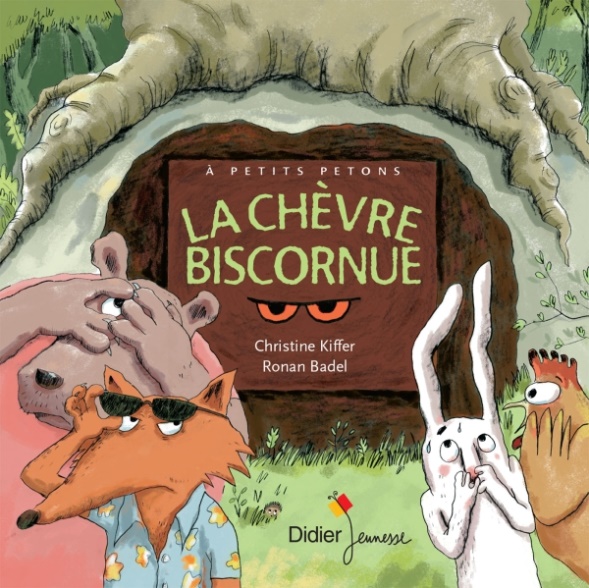 Langage oral – séance 5
Le vocabulaireNous continuons à étudier l’histoire la chèvre « La chèvre biscornue ». Nous allons encore apprendre d’autres mots de vocabulaire pour pouvoir raconter la suite de l’histoire. Vous êtes prêts ? On y va !!                 
                     un ours					être costaud
    
      des biscotos					Poussez-vous !
             
                 hurler					des spaghettis
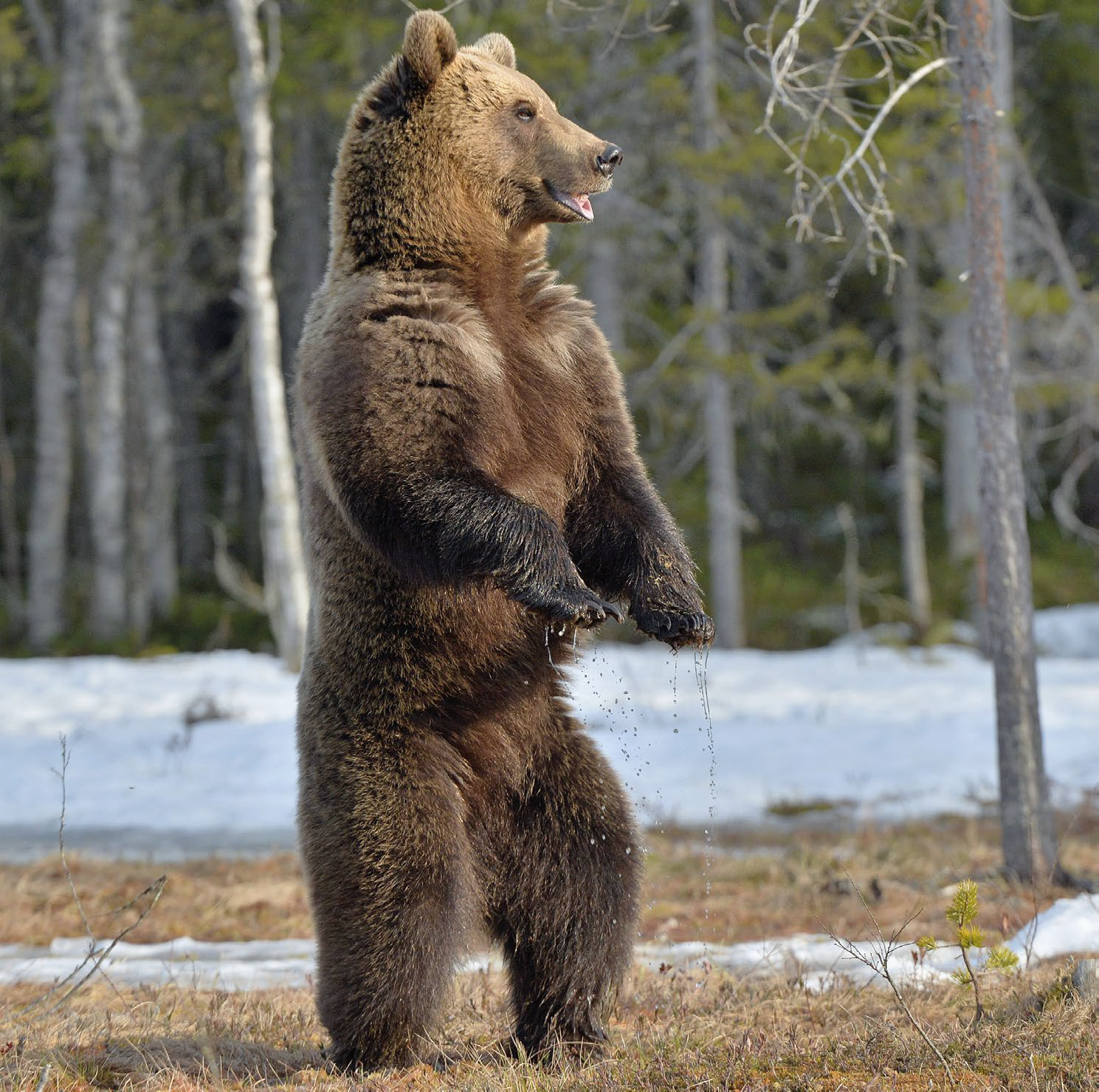 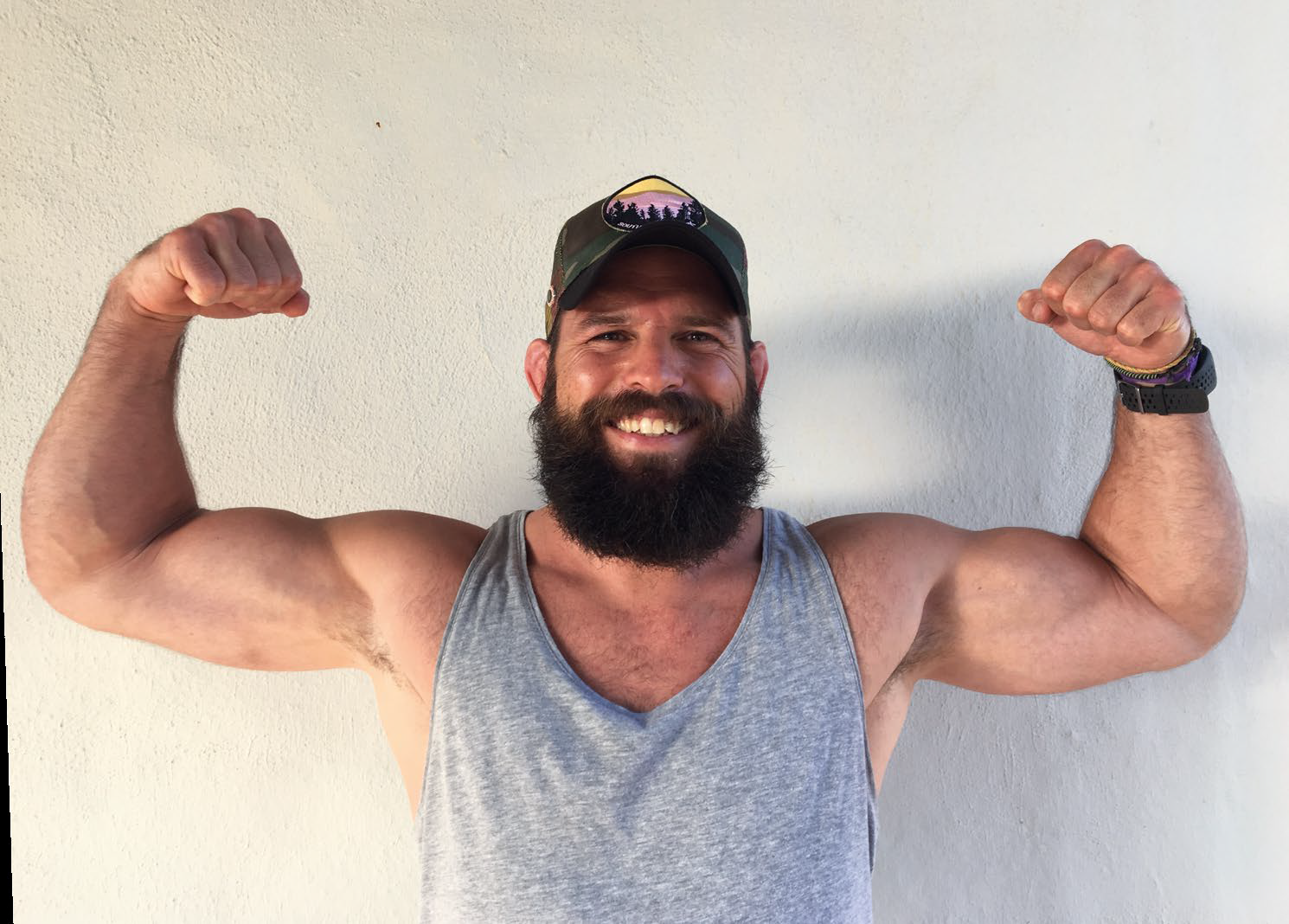 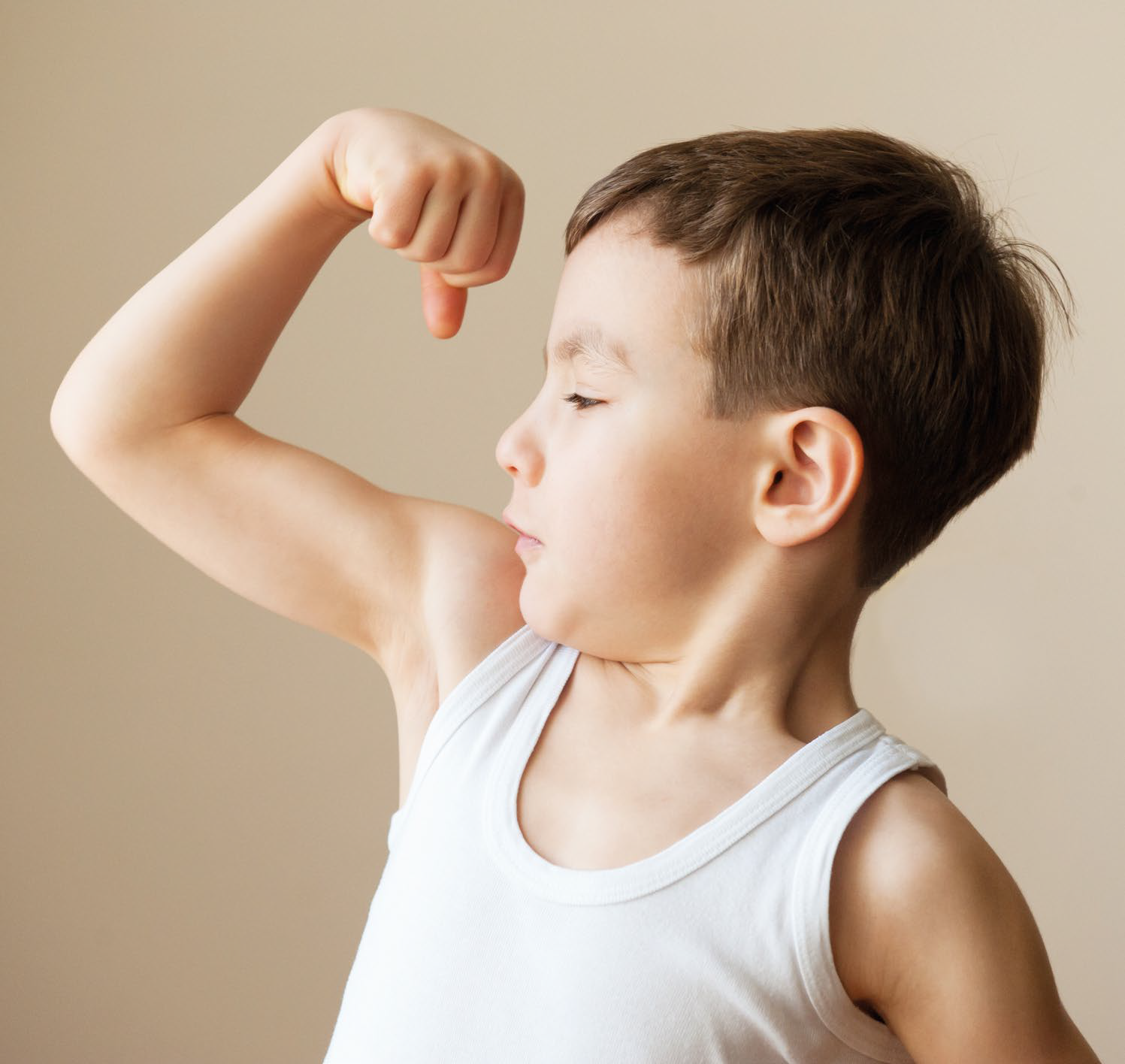 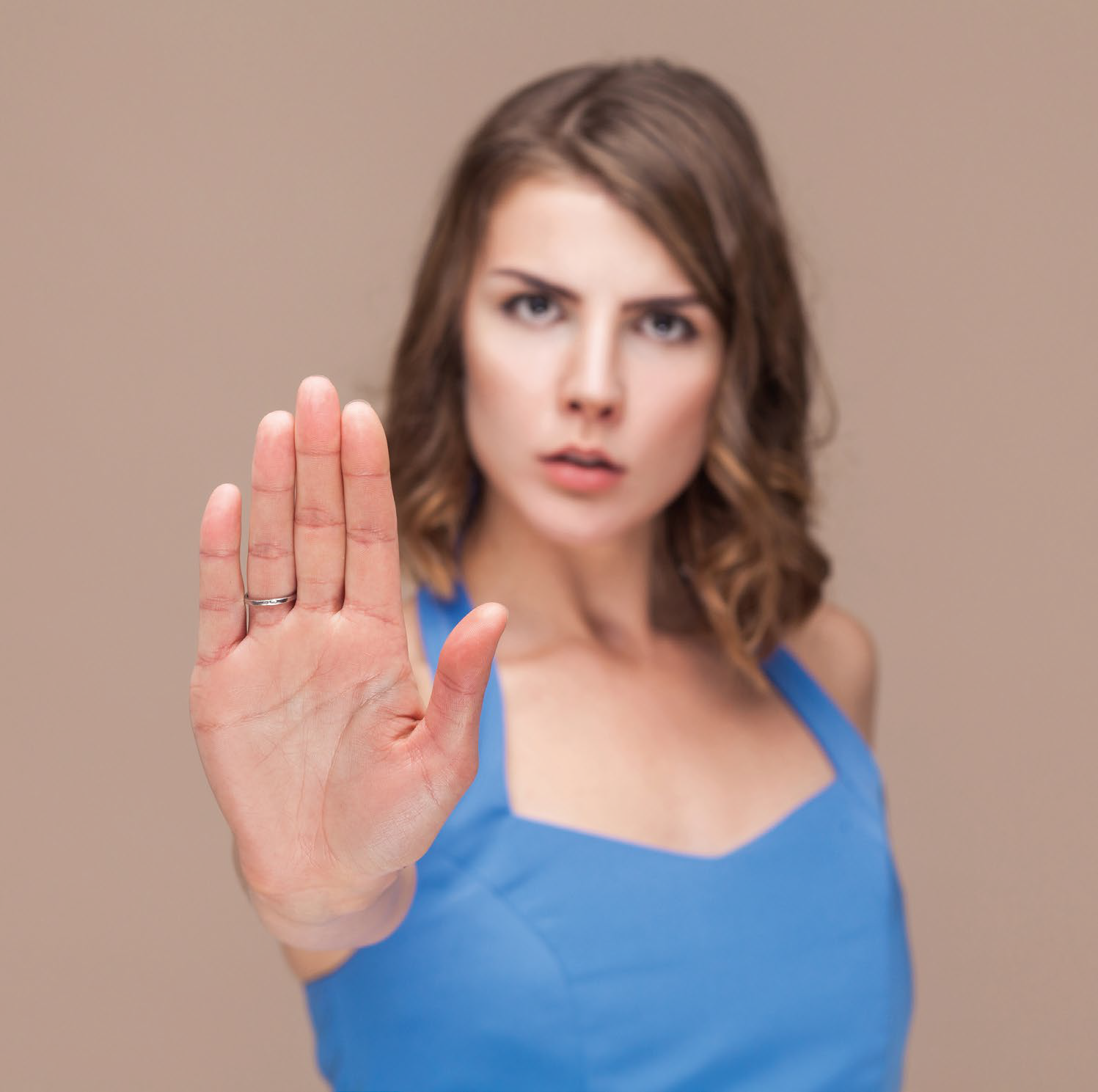 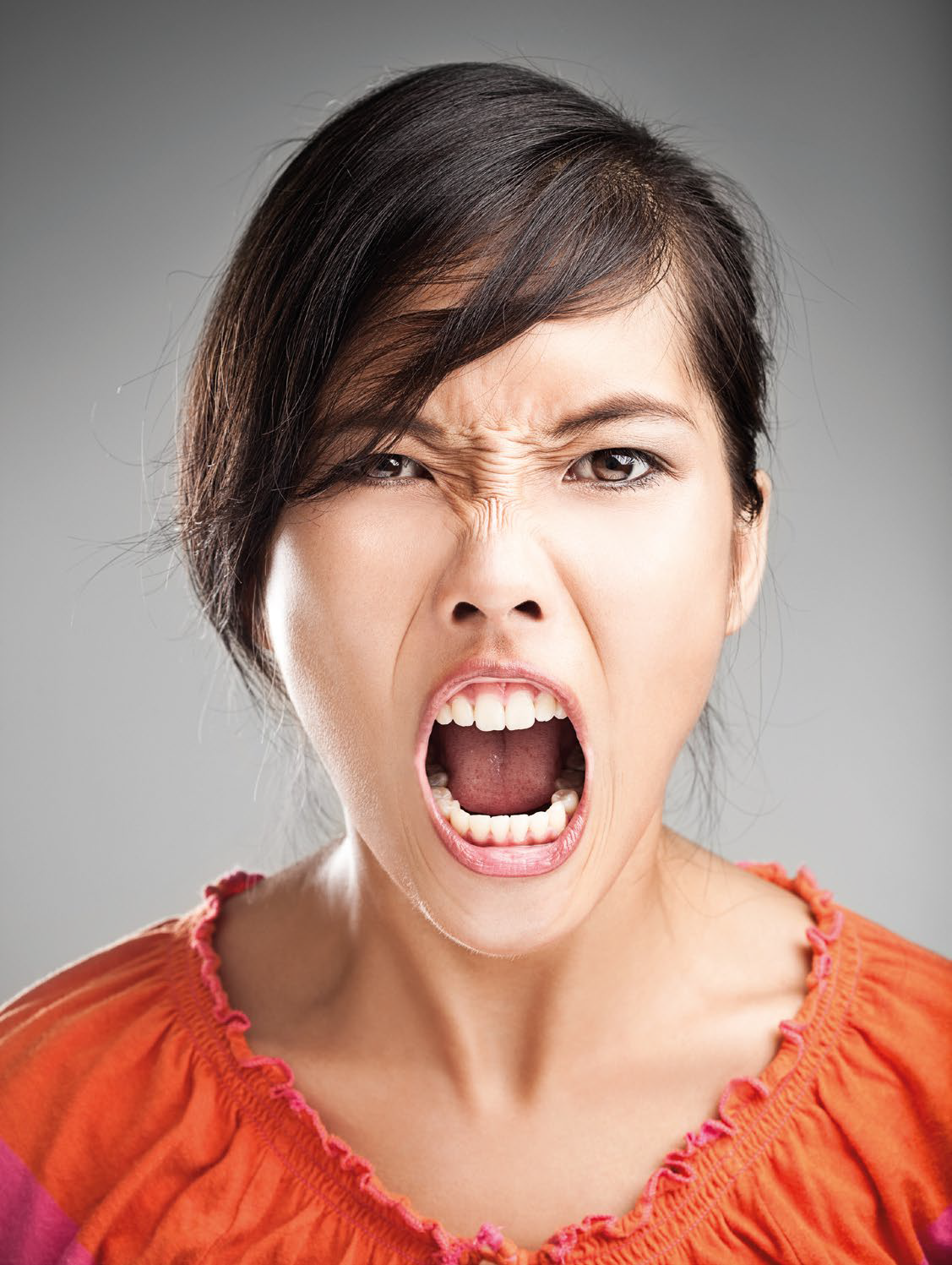 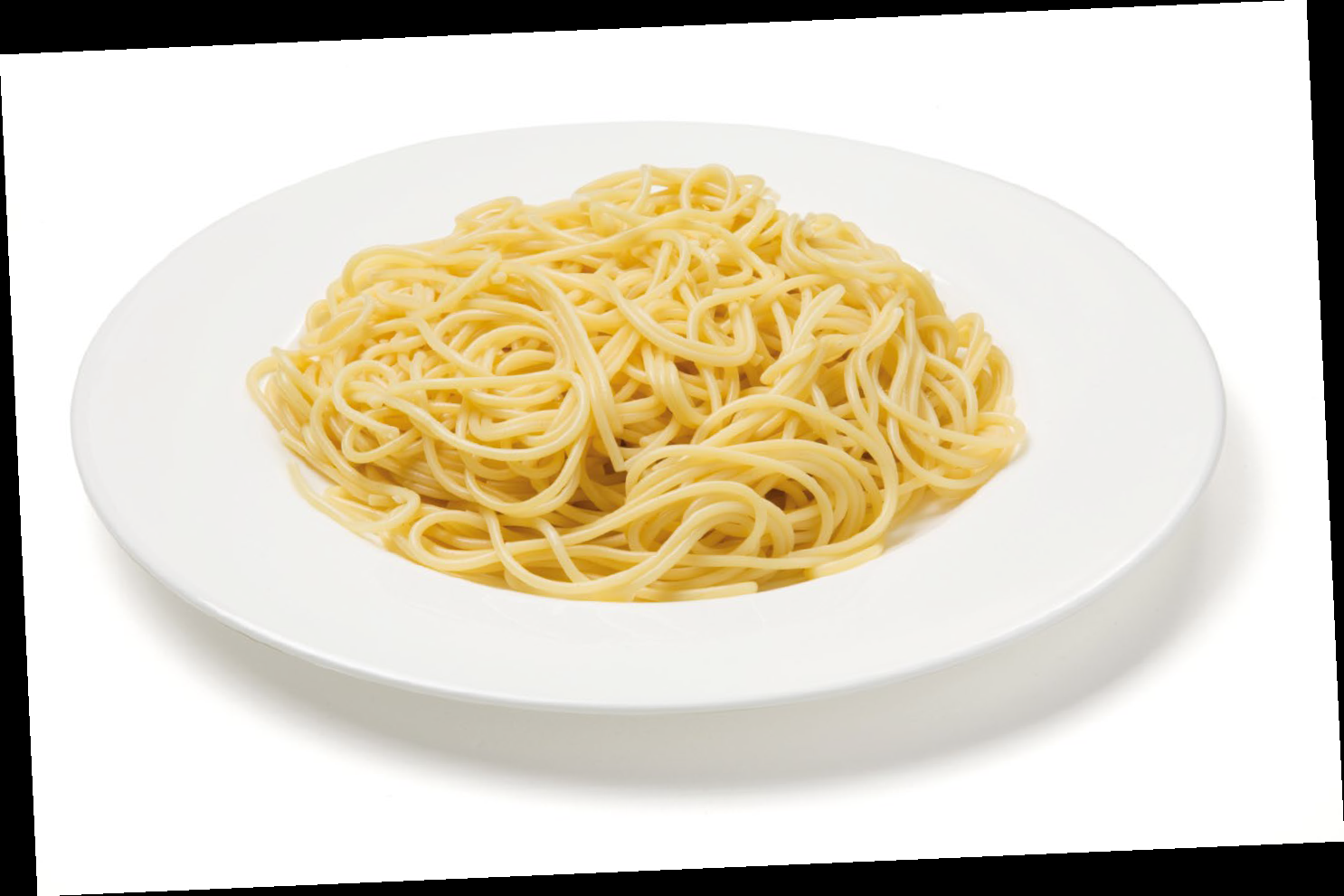 